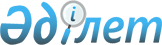 О повышении ставки земельного налога
					
			Утративший силу
			
			
		
					Решение Кызылординского городского маслихата от 22 сентября 2015 года № 48/2. Зарегистрировано Департаментом юстиции Кызылординской области 14 октября 2015 года № 5171. Утратило силу решением Кызылординского городского маслихата от 28 марта 2017 года № 77-12/4      Сноска. Утратило силу решением Кызылординского городского маслихата от 28.03.2017 № 77-12/4 (вводится в действие по истечении десяти календарных дней после дня первого официального опубликования).

      В соответствии с пунктом 1-1 статьи 387 Кодекса Республики Казахстан от 10 декабря 2008 года "О налогах и других обязательных платежах в бюджет (Налоговый кодекс)" и Законом Республики Казахстан от 23 января 2001 года "О местном государственном управлении и самоуправлении в Республике Казахстан" Кызылординский городской маслихат РЕШИЛ:

       Повысить ставки земельного налога, в 10 (десять) раз на не используемые в соответствии с земельным законодательством Республики Казахстан земли сельскохозяйственного назначения.

       Настоящее решение вводится в действие по истечении десяти календарных дней после дня первого официального опубликования.


					© 2012. РГП на ПХВ «Институт законодательства и правовой информации Республики Казахстан» Министерства юстиции Республики Казахстан
				
      Председатель очередной

Секретарь Кызылординского

      ХХХХVIІІ сессии Кызылординского

городского маслихата

      городского маслихата

      Г. ЖАКСЫЛЫКОВ

И. КУТТЫКОЖАЕВ

      "СОГЛАСОВАНО"

      Руководитель Республиканского

      государственного учреждения

      "Управление Государственных

      доходов по городу Кызылорда

      Департамента Государственных

      доходов по Кызылординской области

      Комитета Государственных доходов

      Министерства финансов

      Республики Казахстан"

      Н. Нурсеитов _______________

      "22" сентябрь 2015 год
